Science 10										Name
Number #Ionic CompoundsSlide 2 – Atoms vs Molecules vs CompoundsATOMS 

Example: an atom of hydrogen (H) or an atom of calcium (Ca)
MOLECULES 
Example: H2 or O2 or H20 or HCl
COMPOUNDS

Example: H20, HF, NH3 or CH4Slide 3 – Forming CompoundsWhen atoms move close together, their valence electrons interact A bond will form if the electrons become more stable (become an octet) Electrons become more stable by either:Slide 4 – Types of BondingThere are two main types of chemical bonding:IONIC BONDINGExample:  Na + Cl = NaClCOVALENT BONDING (We’ll get to this later)When atoms share electrons with other atomsExample: H2 + O = H20Slide 5 – Ionic BondingAn ionic compound contains a POSITIVE ion (usually a METAL) and a NEGATIVE ion (usually a non-metal)EX:



  		In ionic bonding one or more electrons TRANSFERS from each atom of METAL to each atom of NON-METALSlide 6 – Example of an Ionic CompoundSodium (Na) has 1 valence electronChlorine (Cl) has 7 valence electronSodium loses its 1 valence electron and gives it to ChlorineSodium has become less negative (more positive) and now has a +1 chargeChlorine has become more negative and now have a -1 chargeSlide 7 – NaCl Ionic Bonding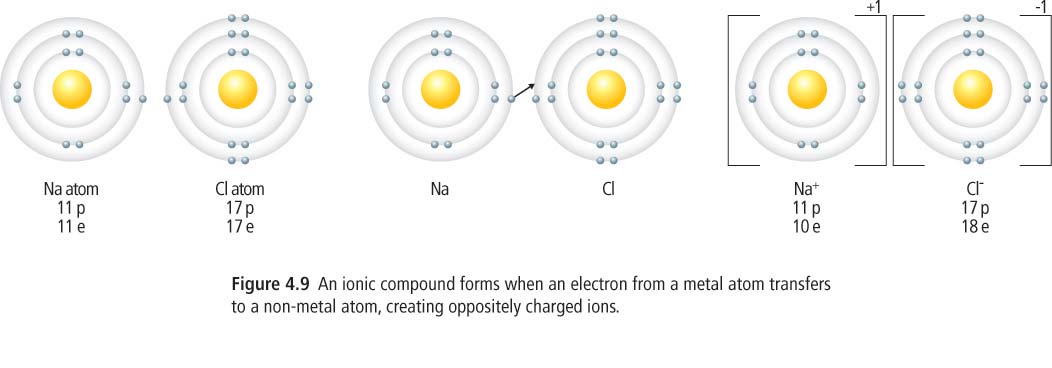 Slide 8 – Naming Ionic CompoundsIonic compound names have 2 parts to it, one for each ion in it:The positive metal ion is always written FIRSTThe negative non-metal ion is always written SECONDThe  non-metal’s name always ends with the suffix “ide”		       metal              non-metal		       + ion              - ionExample: 	Potassium     Iodide	         (positive metal)    (negative non-metal, ending with –ide)Slide 9 – Names of Ionic Non-MetalsSlide 10 – Practice NamingWrite down the proper name of the ionic compound formed from the following ions:Magnesium 	+	Phosphorus	=	
Calcium 	+	Bromine	=	
Aluminum 	+ 	Oxygen   	=	
Lithium		+	Nitrogen	=	
Zinc		+	Sulfur		=	Slide 11 – Naming Ionic Compounds from FormulasIf you just have the formula, how do you name it?		Example: 	 
Identify and name the metal ion in the compoundCa2+ is the metal.  Its name is calcium. 

Identify and name the non-metal ion in the compoundI- is the non-metal.  Its name is Iodine. 

Change the name of the non-metal so it ends with “ide”
Write the two together to name the ionic compoundSlide 12 – Practice Naming from FormulasNa3PName the positive metal ionName the negative non-metal ionChange the suffix to “ide”Write out the nameBam!Slide 13 – Writing Formulas for Ionic CompoundsExample: Aluminum FlourideIdentify the POSITIVE ion and the NEGATIVE ion and list their charges


Figure out how many of each ion you need to balance out the charges


Notice how many of each ion you needed to balance the charges


Write out the formula by listing the ions. Indicate how many of each ion are there by writing the number in a subscript beside it

Slide 14 – Practice Writing Ionic FormulasExample: magnesium nitride

Identify each ion and list its chargeFigure out how many of each ion you need to balance the chargesNote how many of each ion you neededWrite out the formula and indicate how many of each ions are there with a subscripted numberBam!